ANEXO IITERMO DE REFERÊNCIAINTRODUÇÃOConforme a Lei nº 14.133, de 2021, o Termo de Referência é o documento necessário para a contratação de bens e serviços, que deve conter determinados parâmetros e elementos descritivos.Tal exigência se torna explicita no Art. 6º, inciso XXIII, alíneas de ‘a’ a ‘j’.Em conformidade com as normas e princípios que regem a Administração Pública, para tanto apresentamos o pertinente Termo.DESCRIÇÃO DO OBJETO:Constitui objeto deste a Contratação de empresa para serviço emergencial de conserto da cobertura da UBS da Comunidade de Marcianópolis devido ao vendaval ocorrido em 12 de julho de 2023. O prazo de vigência da contratação é de 12 (doze) meses, contados do(a) assinatura do contrato.O custo estimado total da contratação é de R$ 34.839,70 (Trinta e Quatro Mil e Oitocentos e Trinta e Nove Reais e Setenta Centavos).Sendo que tais serviços com essa especialidade são necessários serem contratados, visto que no quadro de funcionários do município, não existem servidores capacitados para realização de serviços desta natureza. FUNDAMENTAÇÃO E DESCRIÇÃO DA NECESSIDADE DA CONTRATAÇÃO (art. 6º, inciso XXIII, alínea ‘b’ da Lei n. 14.133/2021).2.1     É necessária a contratação de uma empresa para a realização da reforma emergencial da Unidade Básica de Saúde (UBS) da Comunidade Marcianópolis, conforme previsto no art. 75, inciso VIII, da Lei 14.133/2021, em virtude dos danos ocasionados pelo temporal que provocou o destelhamento do referido estabelecimento.DESCRIÇÃO DA SOLUÇÃO COMO UM TODO CONSIDERADO O CICLO DE VIDA DO OBJETO E ESPECIFICAÇÃO DO PRODUTO (alínea ‘c’ do inciso XXIII do art. 6º da Lei nº 14.133, de 2021)3.1 A descrição da solução como um todo, encontra-se pormenorizada em tópico específico do apêndice deste Termo de Referência.3.2  Colaborar com as medidas de redução de consumo e uso racional da água, cujo(s) encarregado(s) deve(m) atuar como facilitador(es) das mudanças de comportamento. 3.3 Dar preferência à aquisição e uso de equipamentos e complementos que promovam a redução do consumo de água e que apresentem eficiência energética e redução de consumo. 3.4 Evitar ao máximo o uso de extensões elétricas. 3.5 Repassar a seus empregados todas as orientações referentes à redução do consumo de energia e água. Dar preferência a descarga e torneira com controle de vazão, evitando o desperdício de água. 3.6 Fornecer aos empregados os equipamentos de segurança que se fizerem necessários, para a execução dos serviços. 3.7 Proporcionar treinamento periódico aos empregados sobre práticas de sustentabilidade, em especial sobre redução de consumo de energia elétrica, de consumo de água e destinação de resíduos sólidos observando as normas ambientais vigentes. 3.8 Proibir quaisquer atos de preconceito de raça, cor, sexo, orientação sexual ou estado civil na seleção de colaboradores no quadro da empresa.3.9 Conduzir suas ações em conformidade com os requisitos legais e regulamentos aplicáveis, observando também a legislação ambiental para a prevenção de adversidades ao meio ambiente e à saúde dos trabalhadores e envolvidos na prestação dos serviços, como exige a Lei nº 9.985/00.3.10 Destinar de forma ambientalmente adequada todos os materiais e equipamentos que foram utilizados na execução das atividades da empresa, inclusive os potencialmente poluidores, tais como, pilhas e baterias, lâmpadas fluorescentes e frascos de aerossóis, pneumáticos inservíveis, produtos e componentes eletroeletrônicos que estejam em desuso e sujeitos à disposição final, considerados lixo tecnológico.3.11 É proibido incinerar qualquer resíduo gerado;3.12 Não é permitida a emissão de ruídos de alta intensidade;3.13 A contratada deverá observar no que couber, durante a execução contratual, critérios e práticas de sustentabilidade, como:3.14 Dar preferência a envio de documentos na forma digital, a fim de reduzir a impressão de documentos; 3.15 Em caso de necessidade de envio de documentos à contratante, usar preferencialmente a função “duplex” (frente e verso), bem como de papel confeccionado com madeira de origem legal.3.16 Priorizar a aquisição de bens que sejam constituídos por material renovável, reciclado, atóxico ou biodegradável.3.17 Deverá, se possível, adotar práticas de sustentabilidade e de racionalização no uso de materiais e serviços, incluindo uma política de separação dos resíduos recicláveis descartados e sua destinação às associações e cooperativas dos catadores de materiais recicláveis, conforme Decreto n. 5.940/2006.3.18 Capacitar seus empregados, orientando que os resíduos não poderão ser dispostos em aterros de resíduos domiciliares, áreas de “bota fora”, encostas, corpos d´água, lotes vagos e áreas protegidas por Lei, bem como em áreas não licenciadas.3.19 Armazenar, transportar e destinar os resíduos em conformidade com as normas técnicas específicas.4. REQUISITOS DA CONTRATAÇÃO (alínea ‘d’ do inciso XXIII do art. 6º da Lei nº 14.133, de 2021)A contratação para a prestação dos serviços deverá obedecer, no que couber, ao disposto na Lei n°. 14.133, de 01 de abril de 2021 e suas alterações, bem como:O critério de julgamento sugerido e amparado por legislação pertinente é o de PROCESSO DE DISPENSA, observadas as especificações, prazos e demais condições estabelecidas neste termo.MODELO DE EXECUÇÃO DO OBJETO, QUE CONSISTE NA DEFINIÇÃO DE COMO O CONTRATO DEVERÁ PRODUZIR OS RESULTADOS PRETENDIDOS DESDE O SEU INÍCIO ATÉ O SEU ENCERRAMENTO (alínea ‘e’ do inciso XXIII do art. 6º da Lei nº 14.133, de 2021)A contratada deverá responsabilizar-se e arcar por quaisquer taxas ou emolumentos concernentes ao objeto da presente licitação, bem como demais custos, encargos inerentes e necessários para a completa execução das obrigações assumidas.Os serviços deverão ser prestados de acordo com as solicitações da Secretaria de Administração, conforme solicitado pela demandante, no prazo máximo de 2 (dois) dias úteis, após o recebimento da nota de empenho, seguindo rigorosamente as quantidades solicitadas no documento supra.A contratada deverá manter durante toda a execução do contrato, em compatibilidade com as obrigações por ela assumidas, todas as condições de habilitação e qualificação exigidas na licitação.A contratada deverá comunicar à contratante, no prazo máximo de 01 (um) dia após ter recebido a ordem de serviço, os motivos que impossibilitem o cumprimento do prazo previsto, com a devida comprovação/justificativa. A qual poderá ser, ou não, acatada pela administração. Indicação de marcas ou modelos (Art. 41, inciso I, da Lei nº 14.133, de 2021):5.2. Do prazo, forma e local de entrega do objetoOs serviços que são objetos desta licitação deverão ser entregues em até 10(dez) dias corridos, de forma imediata e total, mediante apresentação de requisição de compra ou documento equivalente, para servidores municipais identificados. Caso não seja possível a entrega na data assinalada, a empresa deverá comunicar as razões respectivas com pelo menos 03 (três) dias de antecedência para que qualquer pleito de prorrogação de prazo seja analisado, ressalvadas situações de caso fortuito e força maior. e 01 (um) dia após ter recebido a ordem de serviço, os motivos que impossibilitem o cumprimento do prazo previsto, com a devida comprovação/justificativa. A qual poderá ser, ou não, acatada pela administração. MODELO DE GESTÃO DO CONTRATO, QUE DESCREVE COMO A EXECUÇÃO DO OBJETO SERÁ ACOMPANHADA E FISCALIZADA PELO ÓRGÃO OU ENTIDADE (alínea ‘f’ do inciso XXIII do art. 6º da Lei nº 14.133, de 2021)	O contrato deverá ser executado fielmente pelas partes, de acordo com as cláusulas avençadas e as normas da Lei nº 14.133, de 2021, e cada parte responderá pelas consequências de sua inexecução total ou parcial.	Em caso de impedimento, ordem de paralisação ou suspensão do contrato, o cronograma de execução será prorrogado automaticamente pelo tempo correspondente, anotadas tais circunstâncias mediante simples apostila.	As comunicações entre o órgão ou entidade e a contratada devem ser realizadas por escrito sempre que o ato exigir tal formalidade, admitindo-se o uso de mensagem eletrônica para esse fim.	O órgão ou entidade poderá convocar representante da empresa para adoção de providências que devam ser cumpridas de imediato.	A execução do contrato deverá ser acompanhada e fiscalizada pelo(s) fiscal(is) do contrato, ou pelos respectivos substitutos (Lei nº 14.133, de 2021, art. 117, caput).	O fiscal técnico do contrato acompanhará a execução do contrato, para que sejam cumpridas todas as condições estabelecidas no contrato, de modo a assegurar os melhores resultados para a Administração. (Decreto nº 11.246, de 2022, art. 22, VI);	O fiscal técnico do contrato anotará no histórico de gerenciamento do contrato todas as ocorrências relacionadas à execução do contrato, com a descrição do que for necessário para a regularização das faltas ou dos defeitos observados. (Lei nº 14.133, de 2021, art. 117, §1º, e Decreto nº 11.246, de 2022, art. 22, II);	Identificada qualquer inexatidão ou irregularidade, o fiscal técnico do contrato emitirá notificações para a correção da execução do contrato, determinando prazo para a correção. (Decreto nº 11.246, de 2022, art. 22, III); 	O fiscal técnico do contrato informará ao gestor do contato, em tempo hábil, a situação que demandar decisão ou adoção de medidas que ultrapassem sua competência, para que adote as medidas necessárias e saneadoras, se for o caso. (Decreto nº 11.246, de 2022, art. 22, IV).	No caso de ocorrências que possam inviabilizar a execução do contrato nas datas aprazadas, o fiscal técnico do contrato comunicará o fato imediatamente ao gestor do contrato. (Decreto nº 11.246, de 2022, art. 22, V).	O fiscal técnico do contrato comunicar ao gestor do contrato, em tempo hábil, o término do contrato sob sua responsabilidade, com vistas à renovação tempestiva ou à prorrogação contratual (Decreto nº 11.246, de 2022, art. 22, VII).	O fiscal administrativo do contrato verificará a manutenção das condições de habilitação da contratada, acompanhará o empenho, o pagamento, as garantias, as glosas e a formalização de apostilamento e termos aditivos, solicitando quaisquer documentos comprobatórios pertinentes, caso necessário (Art. 23, I e II, do Decreto nº 11.246, de 2022).	Caso ocorram descumprimento das obrigações contratuais, o fiscal administrativo do contrato atuará tempestivamente na solução do problema, reportando ao gestor do contrato para que tome as providências cabíveis, quando ultrapassar a sua competência; (Decreto nº 11.246, de 2022, art. 23, IV).	O gestor do contrato coordenará a atualização do processo de acompanhamento e fiscalização do contrato contendo todos os registros formais da execução no histórico de gerenciamento do contrato, a exemplo da ordem de serviço, do registro de ocorrências, das alterações e das prorrogações contratuais, elaborando relatório com vistas à verificação da necessidade de adequações do contrato para fins de atendimento da finalidade da administração. (Decreto nº 11.246, de 2022, art. 21, IV).	O gestor do contrato acompanhará a manutenção das condições de habilitação da contratada, para fins de empenho de despesa e pagamento, e anotará os problemas que obstem o fluxo normal da liquidação e do pagamento da despesa no relatório de riscos eventuais. (Decreto nº 11.246, de 2022, art. 21, III).	O gestor do contrato acompanhará os registros realizados pelos fiscais do contrato, de todas as ocorrências relacionadas à execução do contrato e as medidas adotadas, informando, se for o caso, à autoridade superior àquelas que ultrapassarem a sua competência. (Decreto nº 11.246, de 2022, art. 21, II).	O gestor do contrato emitirá documento comprobatório da avaliação realizada pelos fiscais técnico, administrativo e setorial quanto ao cumprimento de obrigações assumidas pelo contratado, com menção ao seu desempenho na execução contratual, baseado nos indicadores objetivamente definidos e aferidos, e a eventuais penalidades aplicadas, devendo constar do cadastro de atesto de cumprimento de obrigações. (Decreto nº 11.246, de 2022, art. 21, VIII).	O gestor do contrato tomará providências para a formalização de processo administrativo de responsabilização para fins de aplicação de sanções, a ser conduzido pela comissão de que trata o art. 158 da Lei nº 14.133, de 2021, ou pelo agente ou pelo setor com competência para tal, conforme o caso. (Decreto nº 11.246, de 2022, art. 21, X).	O fiscal administrativo do contrato comunicará ao gestor do contrato, em tempo hábil, o término do contrato sob sua responsabilidade, com vistas à tempestiva renovação ou prorrogação contratual. (Decreto nº 11.246, de 2022, art. 22, VII).	O gestor do contrato deverá elaborará relatório final com informações sobre a consecução dos objetivos que tenham justificado a contratação e eventuais condutas a serem adotadas para o aprimoramento das atividades da Administração. (Decreto nº 11.246, de 2022, art. 21, VI).	Fiscal do contrato: VISLAINE APARECIDA PEDRETTI	Gestor do Contrato: ALEX GOTARDICRITÉRIOS DE MEDIÇÃO E DE PAGAMENTO (alínea ‘g’ do inciso XXIII do art. 6º da Lei nº 14.133, de 2021)7.1. Do RecebimentoOs serviços serão recebidos provisoriamente, de forma única, no ato da entrega, juntamente com a nota fiscal ou instrumento de cobrança equivalente, pelo(a) responsável pelo acompanhamento e fiscalização do contrato, para efeito de posterior verificação de sua conformidade com as especificações constantes no Termo de Referência e na proposta.Os serviços poderão ser rejeitados, no todo ou em parte, inclusive antes do recebimento provisório, quando em desacordo com as especificações constantes no Termo de Referência e na proposta, devendo ser substituídos no prazo de 15 (quinze) dias, a contar da notificação da contratada, às suas custas, sem prejuízo da aplicação das penalidades.O recebimento definitivo ocorrerá no prazo de 05(cinco) dias úteis, a contar do recebimento da nota fiscal ou instrumento de cobrança equivalente pela Administração, após a verificação da qualidade e quantidade do material e consequente aceitação mediante termo detalhado.O prazo para recebimento definitivo poderá ser excepcionalmente prorrogado, de forma justificada, por igual período, quando houver necessidade de diligências para a aferição do atendimento das exigências contratuais.No caso de controvérsia sobre a execução do objeto, quanto à dimensão, qualidade e quantidade, deverá ser observado o teor do art. 143 da Lei nº 14.133, de 2021, comunicando-se à empresa para emissão de Nota Fiscal no que pertine à parcela incontroversa da execução do objeto, para efeito de liquidação e pagamento.O prazo para a solução, pelo contratado, de inconsistências na execução do objeto ou de saneamento da nota fiscal ou de instrumento de cobrança equivalente, verificadas pela Administração durante a análise prévia à liquidação de despesa, não será computado para os fins do recebimento definitivo.O recebimento provisório ou definitivo não excluirá a responsabilidade civil pela solidez e pela segurança do serviço nem a responsabilidade ético-profissional pela perfeita execução do contrato.Da LiquidaçãoRecebida a Nota Fiscal ou documento de cobrança equivalente, correrá o prazo de dez dias úteis para fins de liquidação, na forma desta seção, prorrogáveis por igual período.O prazo de que trata o item anterior será reduzido à metade, mantendo-se a possibilidade de prorrogação, no caso de contratações decorrentes de despesas cujos valores não ultrapassem o limite de que trata o inciso II do art. 75 da Lei nº 14.133, de 2021.Para fins de liquidação, o setor competente deverá verificar se a nota fiscal ou instrumento de cobrança equivalente apresentado expressa os elementos necessários e essenciais do documento, tais como: o prazo de validade;a data da emissão;os dados do contrato e do órgão contratante;o período respectivo de execução do contrato; o valor a pagar; e eventual destaque do valor de retenções tributárias cabíveis.Havendo erro na apresentação da nota fiscal ou instrumento de cobrança equivalente, ou circunstância que impeça a liquidação da despesa, esta ficará sobrestada até que o contratado providencie as medidas saneadoras, reiniciando-se o prazo após a comprovação da regularização da situação, sem ônus ao contratante; A nota fiscal ou instrumento de cobrança equivalente deverá ser obrigatoriamente acompanhado da comprovação da regularidade fiscal, constatada por meio de consulta on-line ao SICAF ou, na impossibilidade de acesso ao referido Sistema, mediante consulta aos sítios eletrônicos oficiais ou à documentação mencionada no art. 68 da Lei nº 14.133, de 2021.   A Administração deverá realizar consulta ao SICAF para: a) verificar a manutenção das condições de habilitação exigidas no edital; b) identificar possível razão que impeça a participação em licitação, no âmbito do órgão ou entidade, que implique proibição de contratar com o Poder Público, bem como ocorrências impeditivas indiretas.Constatando-se, junto ao SICAF, a situação de irregularidade do contratado, será providenciada sua notificação, por escrito, para que, no prazo de 5 (cinco) dias úteis, regularize sua situação ou, no mesmo prazo, apresente sua defesa. O prazo poderá ser prorrogado uma vez, por igual período, a critério do contratante.Não havendo regularização ou sendo a defesa considerada improcedente, o contratante deverá comunicar aos órgãos responsáveis pela fiscalização da regularidade fiscal quanto à inadimplência do contratado, bem como quanto à existência de pagamento a ser efetuado, para que sejam acionados os meios pertinentes e necessários para garantir o recebimento de seus créditos.  Persistindo a irregularidade, o contratante deverá adotar as medidas necessárias à rescisão contratual nos autos do processo administrativo correspondente, assegurada ao contratado a ampla defesa. Havendo a efetiva execução do objeto, os pagamentos serão realizados normalmente, até que se decida pela rescisão do contrato, caso o contratado não regularize sua situação junto ao SICAF.  Prazo de pagamentoO pagamento será efetuado no prazo de até 30 (trinta) dias úteis contados da finalização da liquidação da despesa. O pagamento será realizado por meio de ordem bancária, para crédito em banco, agência e conta corrente indicados pelo contratado.Será considerada data do pagamento o dia em que constar como emitida a ordem bancária para pagamento.Quando do pagamento, será efetuada a retenção tributária prevista na legislação aplicável.O contratado regularmente optante pelo Simples Nacional, nos termos da Lei Complementar nº 123, de 2006, não sofrerá a retenção tributária quanto aos impostos e contribuições abrangidos por aquele regime. No entanto, o pagamento ficará condicionado à apresentação de comprovação, por meio de documento oficial, de que faz jus ao tratamento tributário favorecido previsto na referida Lei Complementar.FORMA E CRITÉRIOS DE SELEÇÃO DO FORNECEDOR (alínea ‘h’ do inciso XXIII do art. 6º da Lei nº 14.133, de 2021)A seleção de fornecedores para a contratação dos serviços é um processo crítico para garantir a qualidade e a segurança no fornecimento. Baseando-se nisso foi feito pesquisa com as seguintes observações:Realização de pesquisa de mercado para identificar fornecedores confiáveis e com boa reputação, visando garantir a qualidade dos serviços realizados.Os fornecedores selecionados possuíam disponibilidade para fornecer serviços de qualidade para atendimento as demandas do município. O preço é um fator importante na seleção de fornecedores, mas não deve ser o único escolhido. É importante avaliar a relação custo-benefício e o valor agregado que o fornecedor pode oferecer em relação ao preço cobrado.Os fornecedores selecionados possuem além da disponibilidade de fornecimento, as habilidades de comunicação e relacionamento para trabalhar de forma eficaz com os responsáveis técnicos do município.Esses foram apenas alguns critérios de seleção usados na escolha dos fornecedores para fornecimento dos equipamentos. Pois o importante foi avaliar cada fornecedor e escolher aquele que oferecia as melhores condições para atender às necessidades da municipalidade.ESTIMATIVAS DO VALOR DA CONTRATAÇÃO, ACOMPANHADAS DOS PREÇOS UNITÁRIOS REFERENCIAIS, DAS MEMÓRIAS DE CÁLCULO E DOS DOCUMENTOS QUE LHE DÃO SUPORTE, COM OS PARÂMETROS UTILIZADOS PARA A OBTENÇÃO DOS PREÇOS E PARA OS RESPECTIVOS CÁLCULOS (alínea ‘i’ do inciso XXIII do art. 6º da Lei nº 14.133, de 2021)A estimativa de preços visa à escolha da melhor solução para a contratação e à análise de sua viabilidade econômica. O orçamento estimativo deverá compor o Termo de Referência. Assim o valor estimado da contratação conforme documento de pesquisa de preços é de R$ 34.839,70 (Trinta e Quatro Mil e Oitocentos e Trinta e Nove Reais e Setenta Centavos).A planilha com a composição de custos e orçamentos encontra-se anexa a este termo e é parte fiel deste documento.ADEQUAÇÃO ORÇAMENTÁRIA (alínea ‘j’ do inciso XXIII do art. 6º da Lei nº 14.133, de 2021)As informações contábeis acerca da referida contratação serão anexadas ao processo pertinente durante a conclusão da fase interna pelo Departamento de Licitações, juntamente com a Secretaria Municipal de Contabilidade e Finanças. Santo Antonio do Sudoeste – PR, 01 de agosto de 2023.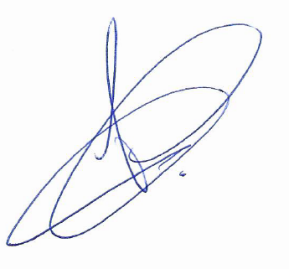 _________________________________ALEX GOTARDISecretário Municipal de AdministraçãoLote: 1 – Lote 001ItemCódigo do produto/serviçoNome do produto/serviçoQuantidadeUnidadePreço estimado unitárioPreço máximo total01EXECUÇÃO DE CONSERTO DA COBERTURA DA UBS DA COMUNIDADE MARCIANÓPOLIS - com fornecimento de material e mão de obra, conforme memorial descritivo, cronograma físico-financeiro, BDI, planilha orçamentária e projetos em anexo.01SERV34.839,7034.839,70TOTALTOTALTOTALTOTALTOTALTOTAL34.839,70